Reading and Writing in Warren County Elementary Schools FundThis fund was established in 2000 to benefit the children who attend elementary schools in Warren County. Each year, many families support this fund by donating in honor of teachers and staff at Christmas time in lieu of presents. Reading has become one of the most important components of education today, and many students struggle with it. Through this fund, schools receive the funding necessary to buy the materials to help students become better readers and writers. We want to provide Warren County students with the best education, and it is made possible through funds like this and donors like you!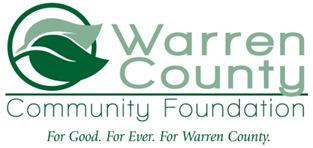 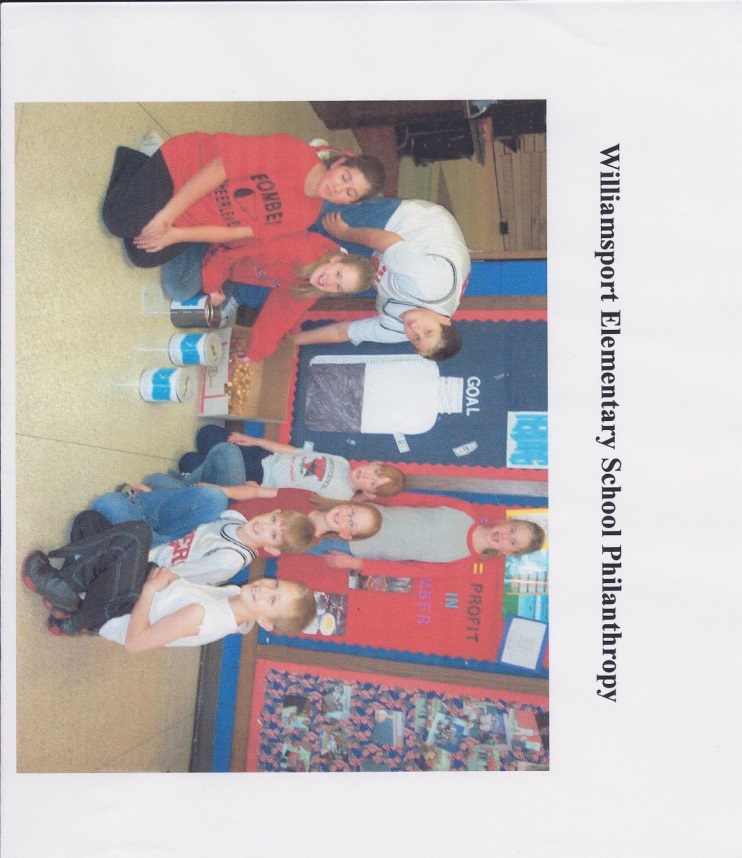 